Employment ApplicationApplicant InformationEducationReferencesPlease list three professional references.Previous EmploymentMilitary ServiceDisclaimer and SignatureI certify that I have fully and accurately answered all questions and have given all information requested in this application for employment, and I understand that any wrong or incomplete information on the form may disqualify me for further consideration for employment or, if discovered after I am hired, may be grounds for my immediate dismissal. I understand that all such information is subject to verification by the Company, and hereby give my consent to the Company to investigate my background and qualifications using any means, sources, and outside investigators at its disposal. I agree to undergo any type of drug and/or alcohol testing or pre-hire medical exam that the Company may require at any time. Finally, I understand that submission of this application does not necessarily mean that I will be hired, and that if I am hired, my employment will be at will, and either I or the Company may terminate my employment at any time, with or without notice or reason.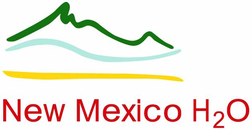 New Mexico H2OPO Box 92243,     Albuquerque, NM  87199505-280-9389 Cell,  888-533-0898 Faxbill@nm-h2o.comFull Name:Date:LastFirstM.I.Address:Street AddressApartment/Unit #CityStateZIP CodePhone:EmailDate Available:Social Security No.:Desired Salary:$Position Applied for:Are you a citizen of the United States?YESNOIf no, are you authorized to work in the U.S.?YESNODo you have a current unrestricted driver’s license?YESNODo you have a CDL license?YESNOHave you ever worked for this company?YESNOIf yes, when?Do you have any current water or wastewater certification levels?YESNOIf yes, explain:Have you ever been convicted of a felony?YESNOIf yes, explain:High School:Address:From:To:Did you graduate?YESNODiploma::College:Address:From:To:Did you graduate?YESNODegree:Other:Address:From:To:Did you graduate?YESNODegree:Full Name:Relationship:Company:Phone:Address:Full Name:Relationship:Company:Phone:Address:Address:Full Name:Relationship:Company:Phone:Address:Company:Phone:Address:Supervisor:Job Title:Starting Salary:$Ending Salary:$Responsibilities:From:To:Reason for Leaving:May we contact your previous supervisor for a reference?YESNOCompany:Phone:Address:Supervisor:Job Title:Starting Salary:$Ending Salary:$Responsibilities:From:To:Reason for Leaving:May we contact your previous supervisor for a reference?YESNOCompany:Phone:Address:Supervisor:Job Title:Starting Salary:$Ending Salary:$Responsibilities:From:To:Reason for Leaving:May we contact your previous supervisor for a reference?YESNOBranch:From:To:Rank at Discharge:Type of Discharge:If other than honorable, explain:Signature:Date: